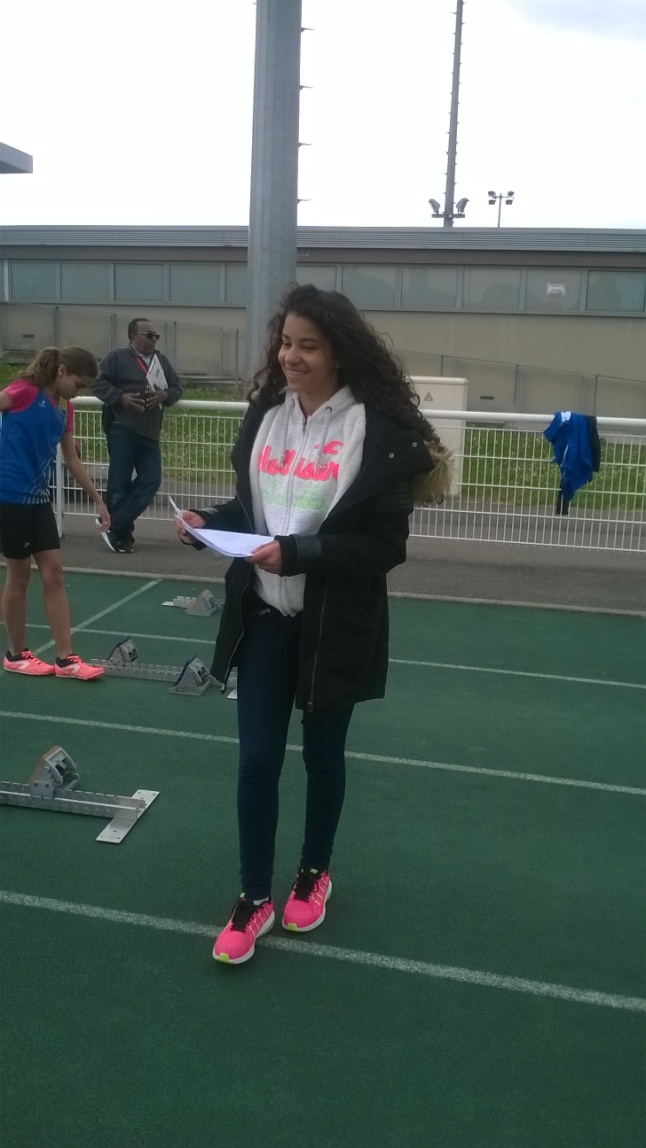 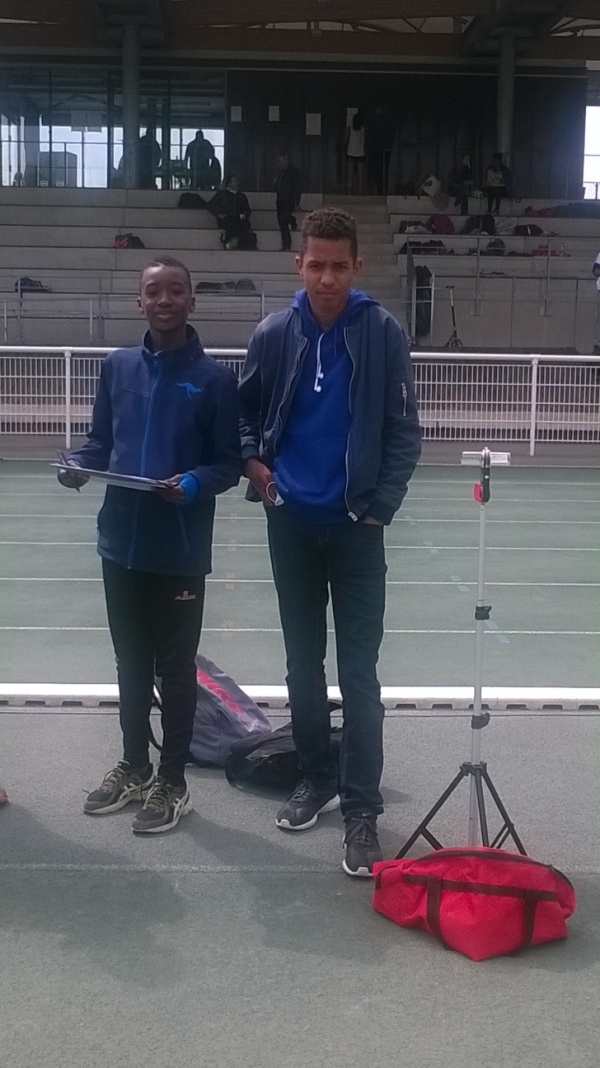 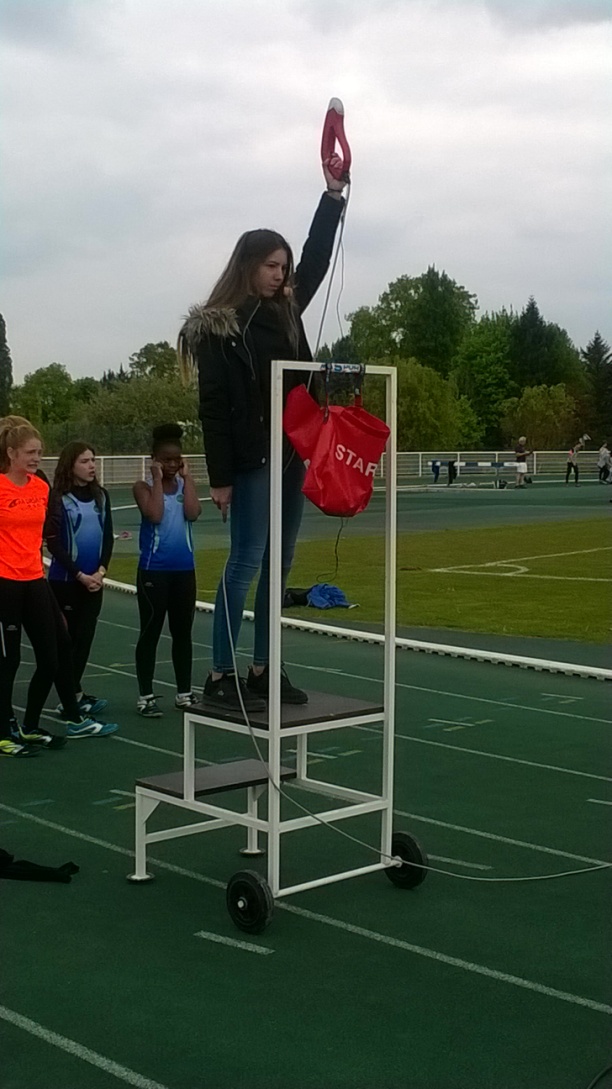 			JADE LUCIANI (starter)  		     CHAÏMA BEN-SGHIR (starter)             YANNIS MANICORD et  GUELOR BIBI(saut)